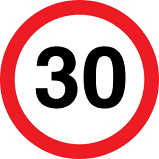 BEEFORD PARISH COUNCILIn conjunction with the COMMUNITY SPEED WATCHNEEDS YOUCommunity Speed Watch is a community initiative between local residents and Humberside Police to monitor vehicle speeds using speed detection devices with the assistance of volunteers.The aim of the scheme is to improve road safety, improve driver behaviour and reduce speeding and injuries or deaths on our roads.These checks are conducted with the full support of the Beeford Parish Council, Humberside Police and Safer Roads Humber.Whilst the volunteers have no powers to sanction a prosecution, details of any speeding vehicles will be passed onto Humberside Police so they can write to the registered keeper of the speeding vehicle.If necessary, Humberside Police will target persistent offenders.Humberside Police and other partners are committed to reducing road casualties and addressing anti-social driving on our local roads.  This scheme empowers local communities to assist us in delivering this commitment, making your neighbourhood safer and improving everyone’s quality of life.Should you be interested in volunteering with the above scheme and would like further details please contact the Parish Council Clerk.Mrs Anne McCloudclerktobeefordparishcouncil@gmail.com